Actividades para 7°  grado de Matemática – Tarea para 1° día“Mi deporte favorito”El siguiente gráfico muestra la información recogida, al comenzar las clases, por el profe de Educación Física. Ningún alumno dejó de responder y cada uno eligió un solo deporte como favorito. Analiza el gráfico y luego responde a las preguntas.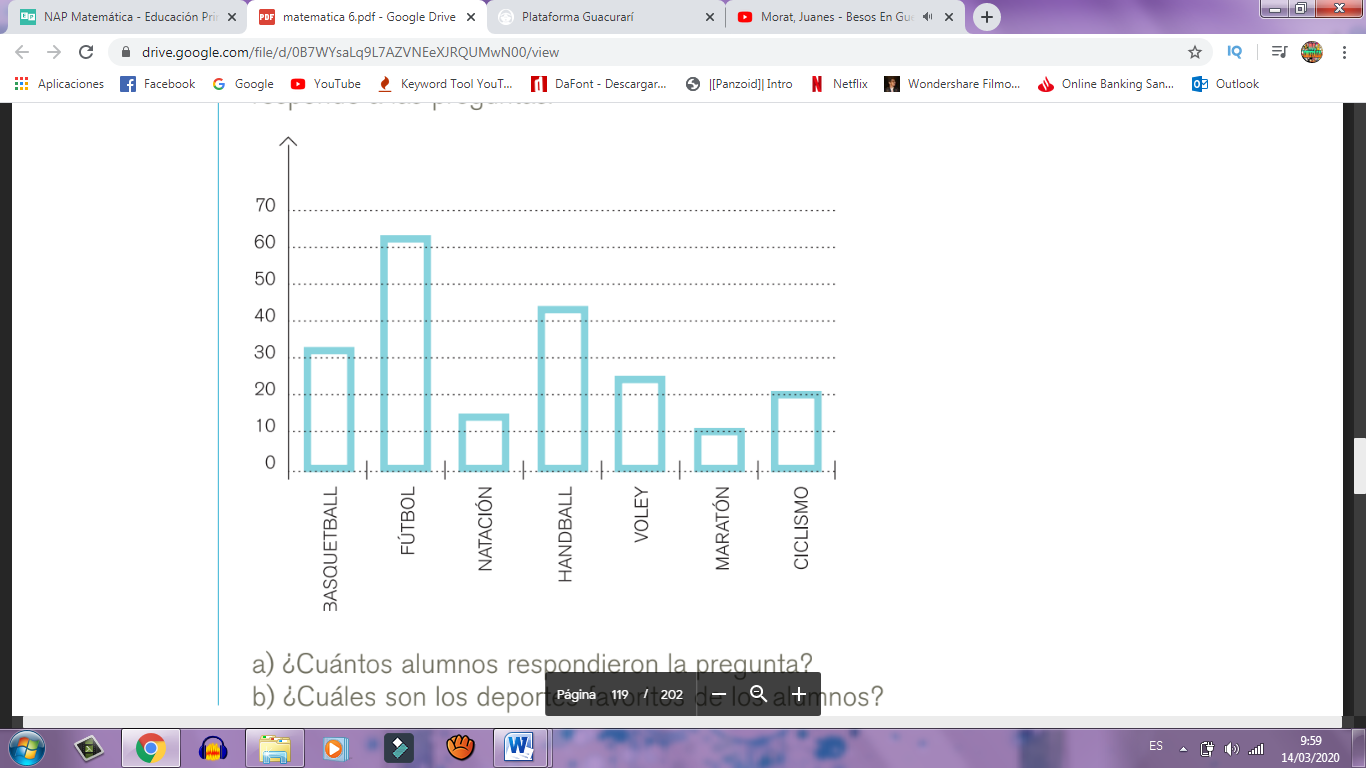 ¿Cuántos alumnos respondieron la pregunta?………………………………………………………………………………………………………………………………………………………………………………………………¿Cuáles son los deportes favoritos de los alumnos?……………………………………………………………………………………………………………………………………………………………………………………………..¿Cuál es el deporte que menos les gusta?………………………………………………………………………………………………………………………………………………………………………………………………¿Qué deportes les gustan menos que el vóley?………………………………………………………………………………………………………………………………………………………………………………………………¿Cuántos alumnos prefieren basquetbol o vóley?………………………………………………………………………………………………………………………………………………………………………………………………¿Cuántos alumnos prefieren los deportes de equipo?………………………………………………………………………………………………………………………………………………………………………………………………¿Qué deporte es preferido por el triple de los alumnos que ahora prefieren natación?………………………………………………………………………………………………………………………………………………………………………………………………Juan dice que el triple de los alumnos prefieren basquetbol a maratón yGabriel dice que el triple de los alumnos prefieren natación a handball.¿Quién tiene razón?……………………………………………………………………………………………………………………………………………………………………………………………………………………………………………………………...Actividades para 7°  grado de Matemática – Tarea para 2° día“Nos convertimos en arquitectos”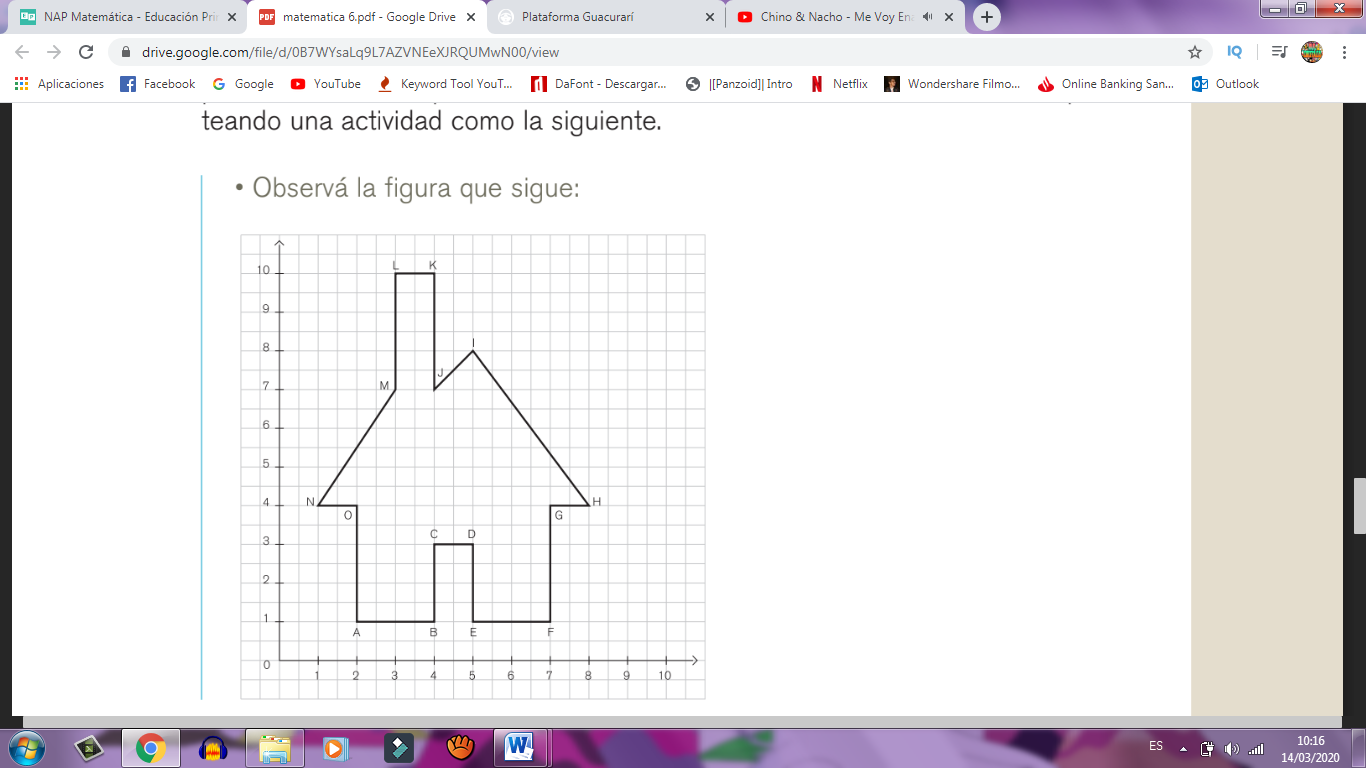 Pensar como  resultará la figura, si se cambia la escala de los ejes así:- conservando la unidad en el eje x y reduciendo a la mitad la unidad del eje y.- reduciendo a la mitad la unidad del eje x y conservando la del eje y. Una vez resuelto, dibujar las figuras teniendo en cuenta las coordenadas del ítem anterior. Actividades para 7°  grado de Matemática – Tarea para  3° día“Analizamos planos”Analiza los siguientes desarrollos planos y señala con cuales es posible armar el prisma dibujado Explica como lo hiciste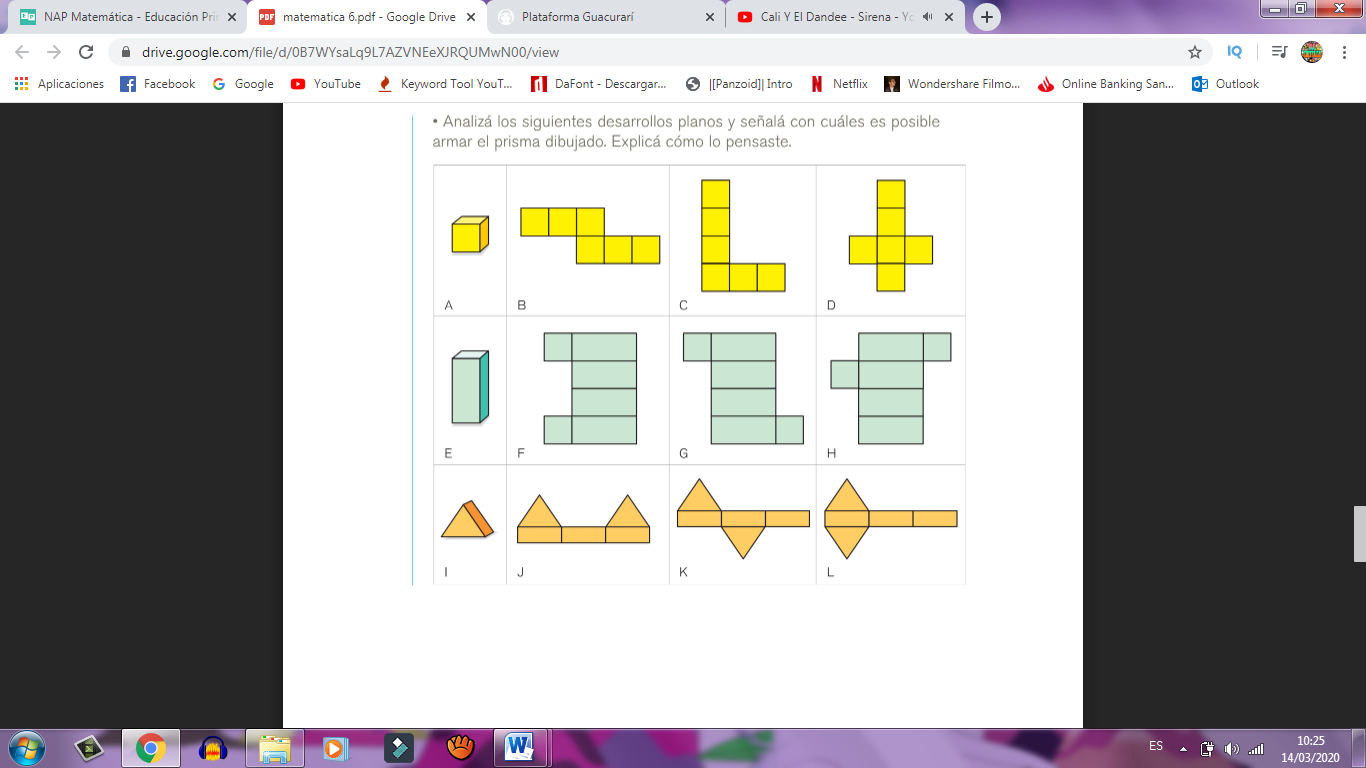 Actividades para 7°  grado de Matemática – Tarea para 4° día“Múltiples opciones”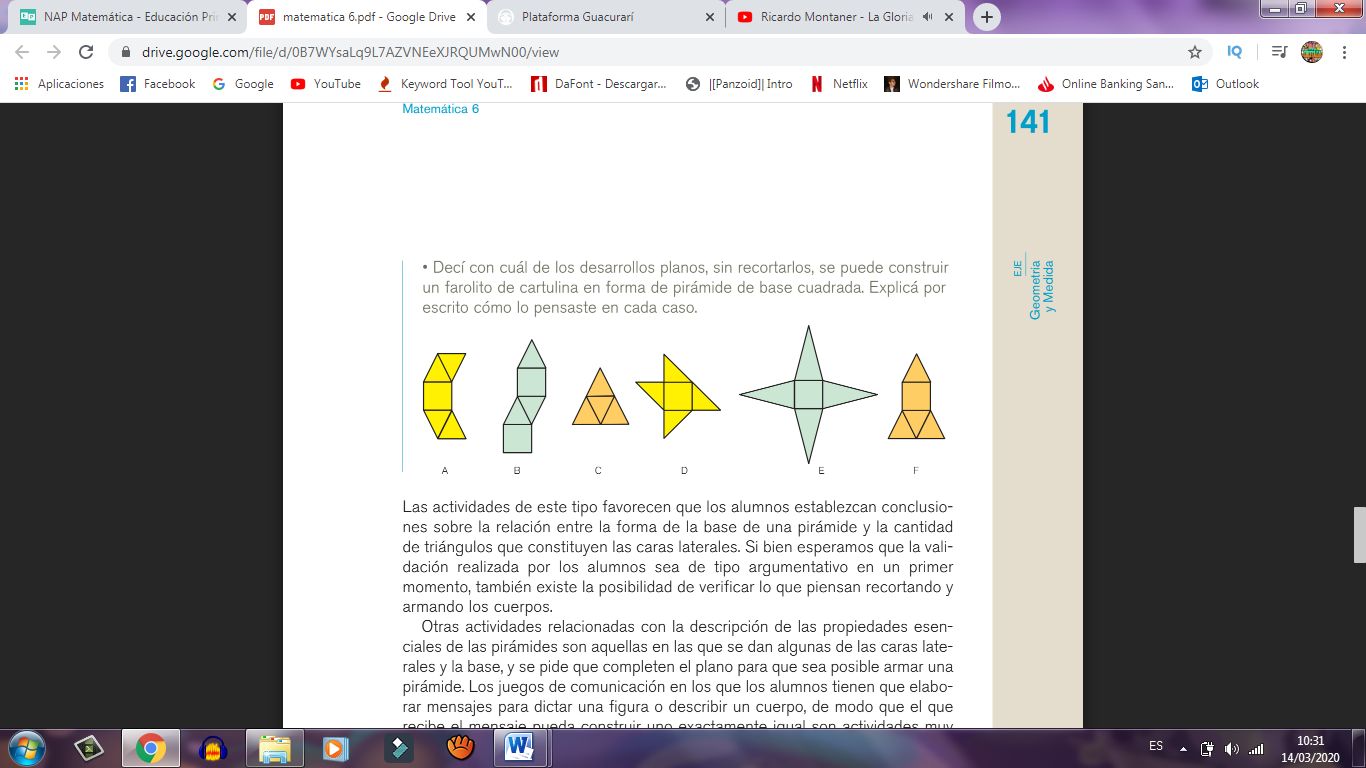 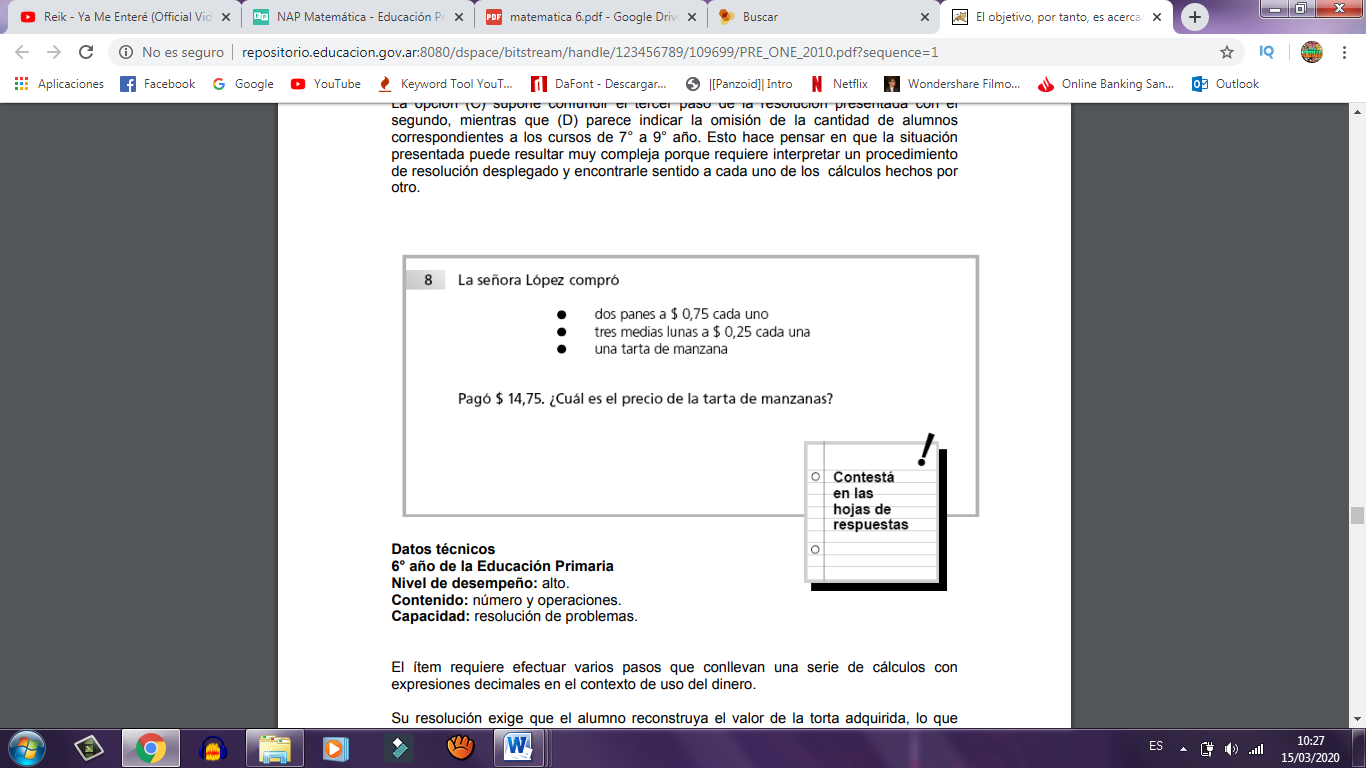 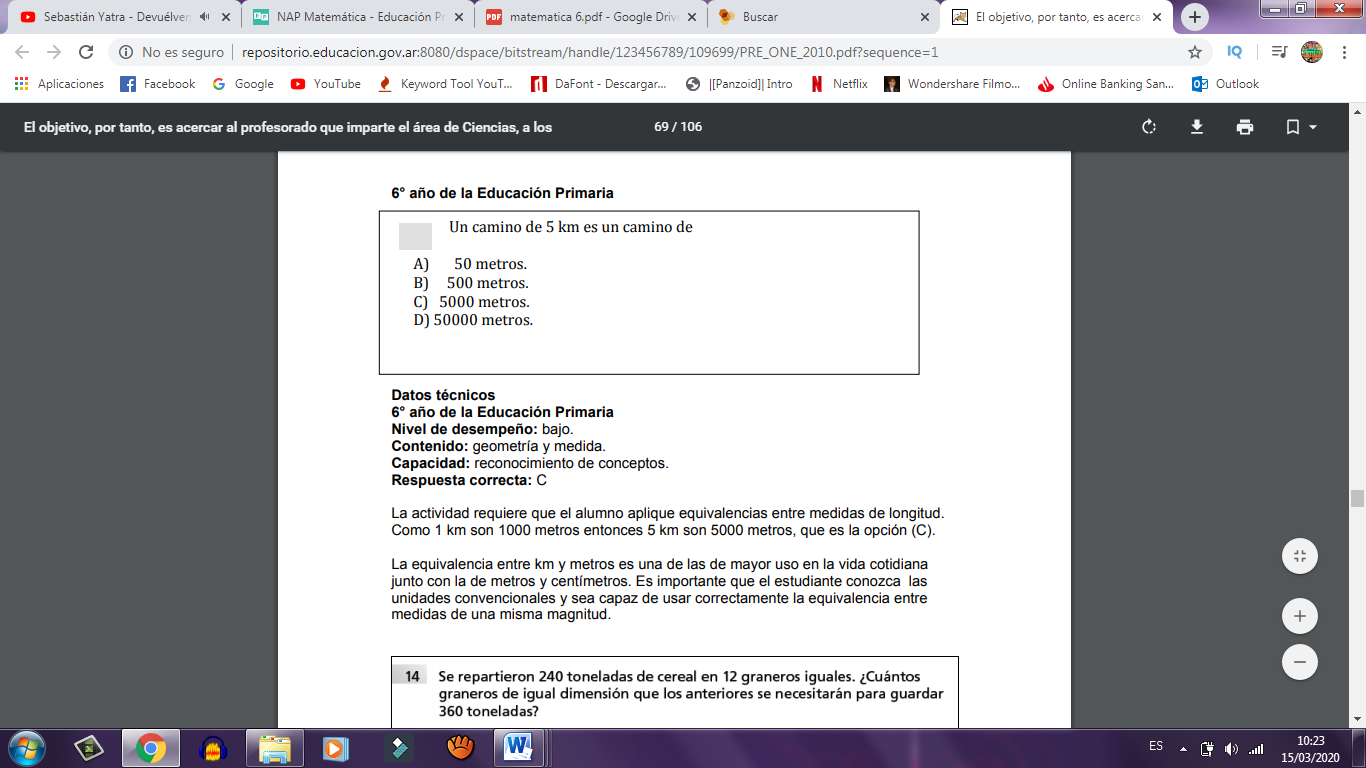 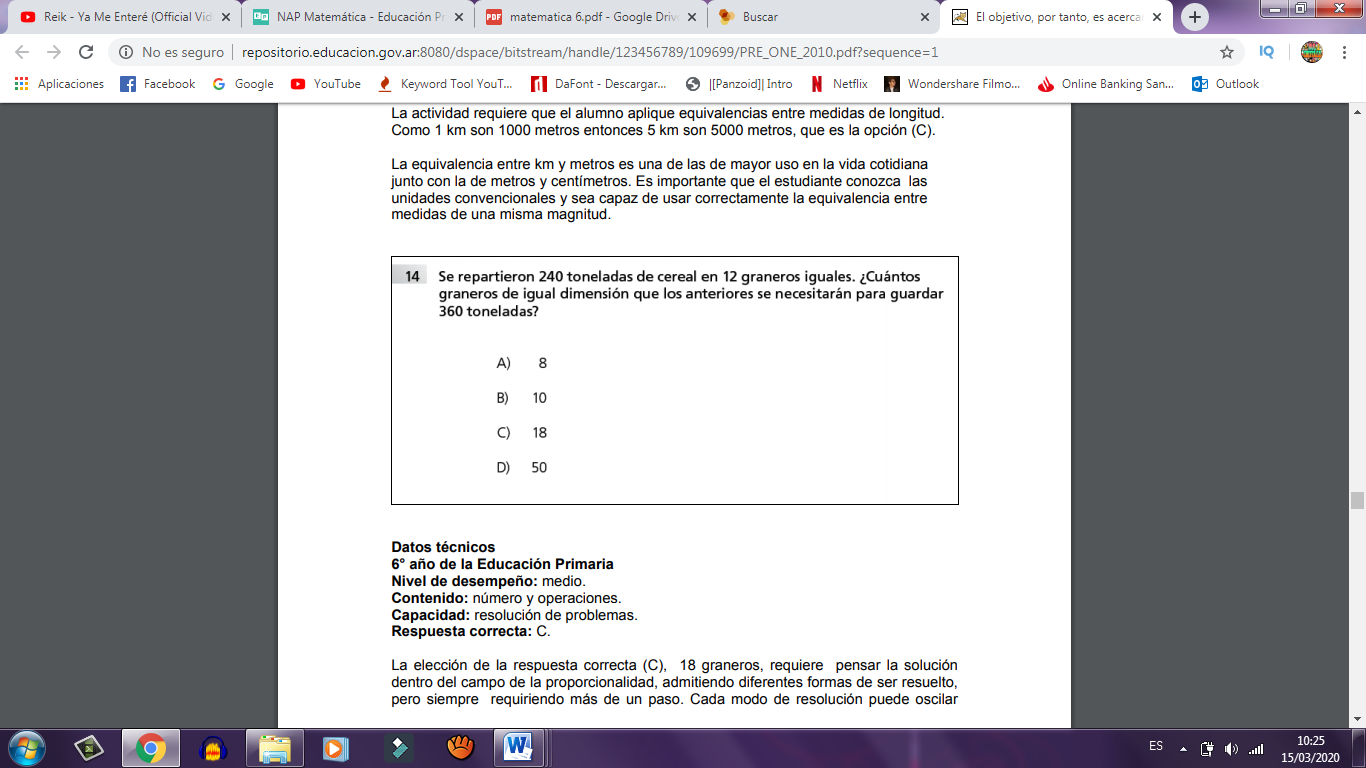 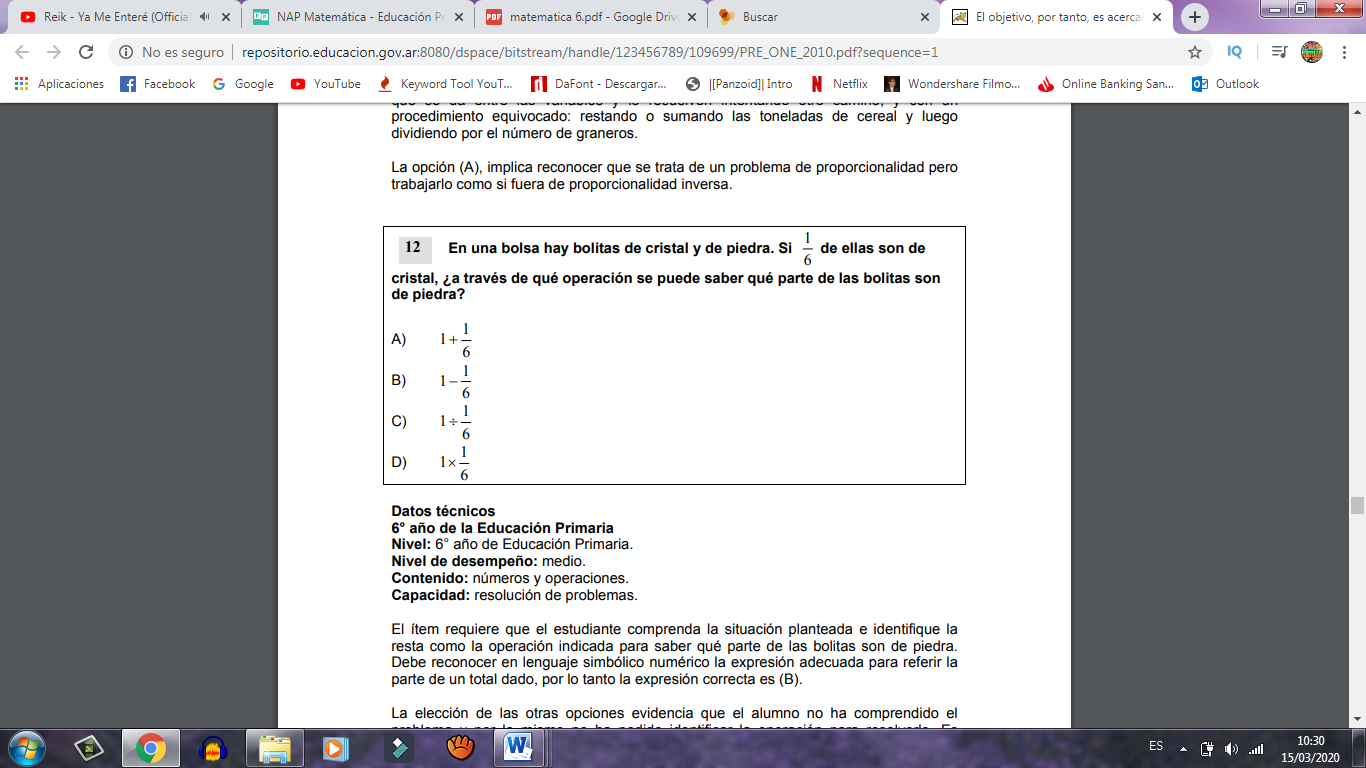 Actividades para 7°  grado de Matemática – Tarea para 5° día“División, cociente y resto”Resolver las siguientes situaciones problemáticasAmalia tiene que acomodar 245 discos compactos en estuches en los quecaben 24. ¿Cuántos estuches necesitará si tiene que guardarlos a todos?………………………………………………………Pedro dice que acomodó todos sus discos y llenó dos estuches de 24 fundas y 3/4 de otro. ¿Cuántos discos tiene Pedro?………………………………………………………La maestra repartió un block de hojas entre sus 32 alumnos, dándoles 5hojas a cada uno y le sobraron 20 hojas ¿Puede ser que el block tuviera180 hojas?…………………………………………….............Una lancha transporta pasajeros de una orilla del río a la otra. En cadaviaje, transporta como máximo 24 personas.a) ¿Cuántos viajes hará para transportar 360 pasajeros? ¿Y si se suman 24más a los anteriores?b) ¿Cuantos viajes hará para transportar 270 pasajeros? ¿Y 271?c) ¿Hasta cuántos pasajeros se pueden agregar a los 271, sin que seanecesario aumentar el número de viajes?……………………………………………………….